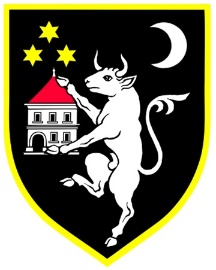 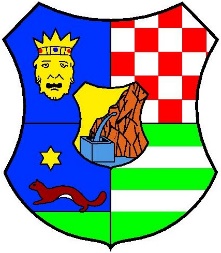 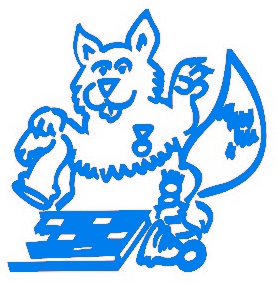 NATJECANJE ŠŠD ZAGREBAČKE ŽUPANIJE U ŠAHU ZA 2017./2018.PRAVILNIK NATJECANJAČlanak 1. Prvenstvo u šahu za učenike i učenice osnovnih škola Zagrebačke županije održat će u organizaciji OŠ Vukovina 26.1.2018. godine u prostorijama područne škole u Buševcu. Članak 2. Igra se po Bergerovu sustavu. Tempom igre 25 min + 5 sekundi za svaki potez po igraču u ženskoj konkurenciji a u muškoj konkurenciji 15 min + 5 sekundi za svaki potez po igraču Prvenstvo se igra po važećim pravilnicima Hrvatskog šahovskog saveza i pravilima FIDE za ubrzani šah. Članak 3. Prvoplasirane ekipe u muškoj i ženskoj konkurenciji stječu pravo nastupa na Poluzavršnom natjecanju.Članak 3. 2) U ekipi dječaka mogu biti prijavljene djevojčice. 3) U ekipi djevojčica ne može nastupiti dječak. Članak 4. 1) Ekipu čini po četiri igrača/igračica i jedna rezerva. 2) Na početku natjecanja voditelj ekipe predaje osnovni sastav (redoslijed igrača/igračica po pločama) koji se ne može mijenjati do kraja natjecanja. 3) U pojedinim kolima mogu se uvrstiti rezerve navedene u osnovnom sastavu i to na sljedeći način, tako da rezerve igraju na posljednjim pločama, također po redoslijedu, a ostali igrači pomiču se naprijed. (Napomena: osnovni sastav je 1_2_3_4 i pričuva 5, a sastav za pojedino kolo može izgledati 1_2_3_4, 1_2_3_5, 1_2_4_5, 1_3_4_5, 2_ 3_ 4_5). Članak 5. 1)Poredak ekipa računa se na temelju zbroja meč bodova (računajući pobjedu u pojedinom meču kao dva meč boda, neriješen rezultat kao jedan meč bod, a izgubljeni meč kao nula meč bodova) iz svih susreta. U slučaju diobe mjesta u poretku, redoslijed se određuje po sljedećim kriterijima: 1. veći zbroj pojedinačnih bodova iz igre. 2. bolji rezultat unutar iste bodovne skupine. 3. bolji rezultat po pločama ( na 1., 2., 3., 4. ploči). 4. dodatni dvokružni meč uz tempo igre od tri (3) minute za razmišljanje po igraču/igračici uz dodatak od dvije (2) sekunde po potezu. Članak 6. Glavni sudac turnira je Zlatko Rožić, županijski sudac, a zamjenik glavnog suca je Marijan Rožić, klupski sudac. Odluka Glavnog suca konačna je i izvršna. Članak 7. Za utvrđivanje regularnosti prema općim natjecateljskim propozicijama propisnika natjecanja ŠŠD odlučuju svi voditelji natjecateljskih ekipa.Članak 8. Na početak partije može se kasniti 10 minuta. Mobiteli se ne smiju unositi u salu za igru. Ne pridržavanje ovih pravila gubi se partija. Satnica natjecanja:  9,30 - 10,00 dolazak ekipa, doručak, prijave, 10,05 - formiranje natjecateljskog povjerenstva i pregled dokumentacije10:15 otvaranje natjecanja10:30 – 15.00 igra     15:30 ručak i zatvaranje natjecanja  --------------------------------------------------------------------------Pravila – koja trebamo znati Neispravan potez Igrač može napraviti jedan neispravna poteza a nakon drugog gubi partiju. Neispravan potez je dovršen nakon pritiska na tipku sata. Kod reklamacije neispravnog poteza zaustavlja se sat i zove sudac. U slučaju da nijedan igrač nije primijetio neispravan potez a sudac primijeti vraća se posljednji potez i oba igrača dobe opomenu. Ako se isto ponovi, partija se proglašava remi jer oba igrača imaju po dvije opomene. Ukoliko sudac primijeti da su oba kralja u šahu, pričekati će da se dovrši tekući potez. Tada će, ako je nedozvoljena pozicija još uvijek na ploči, partiju proglasiti remi. Istek vremena Za ispravnu reklamaciju pobjede zbog isteka vremena protivnika, igrač mora zaustaviti sat i pozvati suca. Ipak, partija je neodlučena ako je pozicija takva da igrač ne može matirati protivnikovog kralja bilo kojim nizom ispravnih poteza (procjenjuje sudac).Taknuta figuraAko igrač na potezu namjerno takne svoju figuru ili više njih (a nije najavljeno popravljanje figure) mora igrati onom koju je prvu dotaknuo. Ako je dotaknuo protiv-nikovu figuru mora ju ako može je uzeti.Korištenje sataSat se pritišče istom rukom kojom se pomiče figura.U Vukovini, 26.01.2018.   Natjecateljski odbor. NATJECANJE ŠŠD OŠ ZAGREBAČKE ŽUPANIJE U ŠAHU ZA  DJEČAKE I DJEVOJČICE ŠKG.2017./2018.Škole sudionici:Djevojčice:1. OŠ Vukovina, ŠŠD Vučko2. OŠ Novo Čiče, ŠŠD Čičko 3. OŠ Ljubo Babić, ŠŠD Jastreb4. OŠ Pavao Belas, ŠŠD BrdovecDječaci:1. OŠ Vukovina, ŠŠD Vučko2. I. OŠ Vrbovec, ŠŠD Iskra3. OŠ Sveta Nedelja, ŠŠD Žabac4. OŠ Antun Augustinčić, ŠŠD August5. OŠ Ljubo Babić, ŠŠD Jastreb6. OŠ Ivan Benković, ŠŠD Dugoselko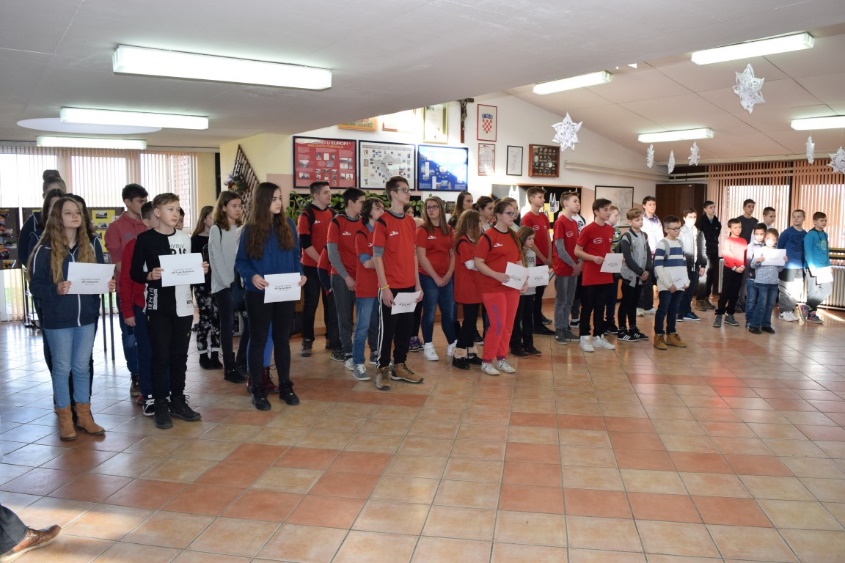 Natjecateljsko povjerenstvo:Zlatko Rožić – sudacMarijan Rožić – sudac	Tatjana Sudar – članIvana Cvetnić  - članLuka Podunajec – članIrena Peroš – članTomislav Malkoč – članIvo Crnoja – članIvana Rodić – članTihana Josić – članNinoslav Čop - članŠkole sudionici, učenici:	OŠ Sveta Nedelja, ŠŠD Žabac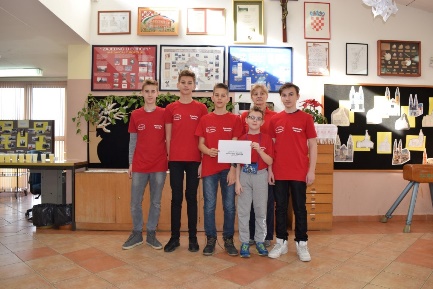 	Voditelj: Ivana RodićUčenici: David Galoić, Filip Horvatić, Robert Ruk, Erik Cvetković, Jakov Brković	OŠ Antun Augustinčić, ŠŠD August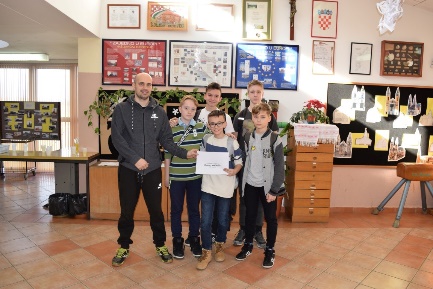 	Voditelj: Tomislav MalkočUčenici: Lovro Patafta, Davor Drenski, Borna Pleša, Filip Jakšić, Vanja Samardžija         	OŠ Ljubo Babić, ŠŠD Jastreb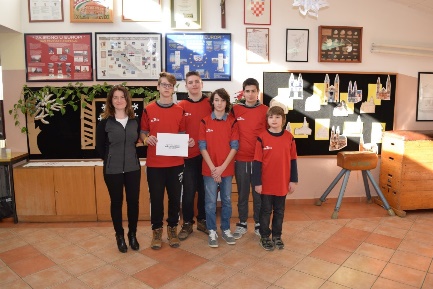 	Voditelj: Irena PerošUčenici: Noa Ciban, Ivan Šimunović, Mateo Malković, Višen Pavlica, Borna GojšićOŠ Ivan Benković, Dugo Selo, ŠŠD Dugoselko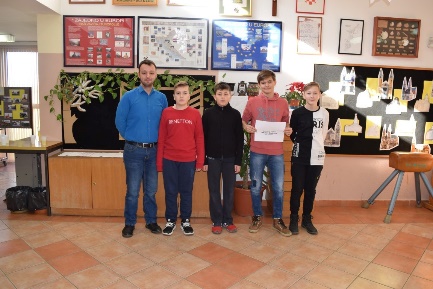 Voditelj: Luka PodunajecUčenici: Lukas Cajner, Josip Ivić, Vlado Remenar, Dino Lović, I. OŠ Vrbovec, ŠŠD Iskra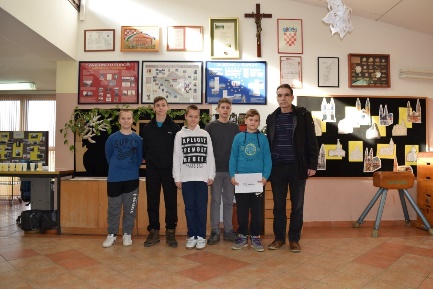 Voditelj: Ivo CrnojaUčenici: Jan Marić, Mateo Marić, Mihael Besek, DavidBesek, Mateo Cerovec	   OŠ Vukovina, ŠŠD Vučko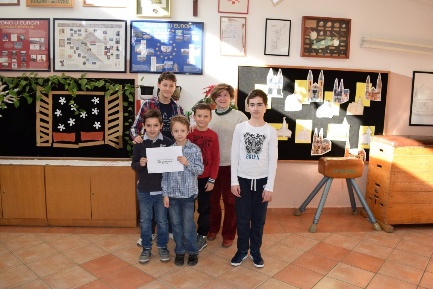 	   Voditelj: Ivana Cvetnić	   Učenici: Tin Kajganić, Vito Jurić, Jurica Fabijančić,	   Fabricio Ištvanek, Antonio DetelićŠkole sudionici, učenice: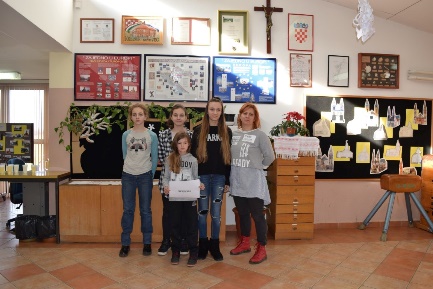  	OŠ Novo Čiče, ŠŠD Čičko 	Voditelj: Tihana JosićUčenice: Rita Lučić, Marta Lučić, Matea Zetković, Matea VukšićOŠ Vukovina, ŠŠD Vučko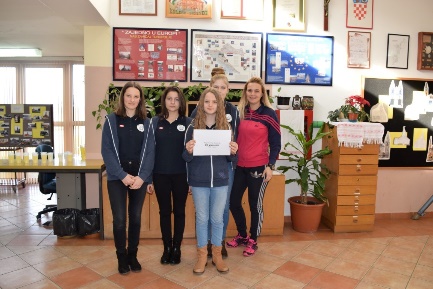 Voditelj: Tatjana SudarUčenice: Dora Jazbec, Marta Trgovac, Saša DetelićIvana Kirin, Mira Trgovac         OŠ Pavao Belas, ŠŠD Brdovec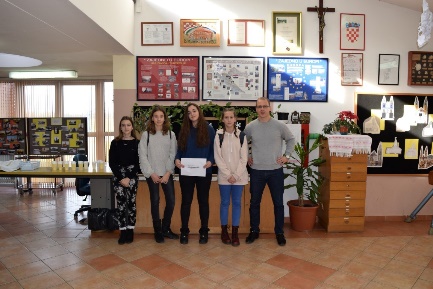 Voditelj: Ninoslav ČopUčenice: Magdalena Gjurčević, Katarina Jurić, Lara Kovačić, Klara Jerković         OŠ Ljubo Babić, ŠŠD Jastreb          Voditelj: Irena PerošUčenice: Anamarija Patričević, Hana Braje, Bruna Fabijanić, Emanuela Gvozdanović, Vitta Orioli Natjecanje ŠŠD Osnovnih škola Zagrebačke županije  – djevojčice škg. 2017/2018Učenice OŠ Vukovina, ŠŠD Vučko, u sastavu Dora Jazbec, Marta Trgovac, Mira TrgovaC, Ivana Kirin I Saša Detelić s voditeljem Tatjanom Sudar ostvarile su nastup na poluzavršnom natjecanju ŠŠD OŠ regije Centar.U Buševcu, 26.1.2018. Natjecanje ŠŠD Osnovnih škola Zagrebačke županije – dječaci škg. 2017/2018Učenici OŠ Sveta Nedelja, ŠŠD Žabac, u sastavu David Galoić, Filip Horvatić, Robert Ruk, Erik Cvetković, Jakov Brković s voditeljicom Ivanom Rodić ostvarili su nastup na poluzavršnom natjecanju ŠŠD OŠ regije Centar.U Buševcu, 26.1.2018.                                                                        voditelj natjecanja:Tatjana Sudar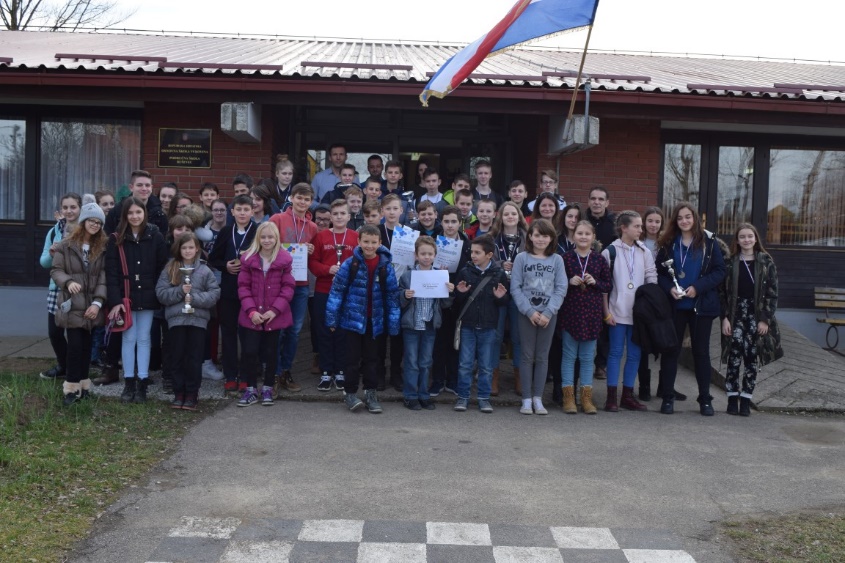 Konačan poredakKonačan poredakMjestoEkipaGam.+=-MBBod.1OŠ Vukovina33006122OŠ Novo Čiče320145½3OŠ Pavao Belas301213½4OŠ Ljubo Babić3012131  kolo 1  kolo 1.11OŠ Vukovina4 - 04OŠ Ljubo Babić1Trgovac Mira1 : 0Patričević Anamarija2Jazbec Dora1 : 0Braje Hana3Trgovac Marta1 : 0Fabijanić Bruna4Kirin Ivana1 : 0Gvozdanović Emanuela1.22OŠ Novo Čiče2½ - 1½3OŠ Pavao Belas1Zetković Matea½ : ½Gjurčević Magdalena2Lučić Marta1 : 0Jurić Katarina3Lučić Rita1 : 0Kovačić Lara4Vukšić Matea0 : 1Jerković Klara2  kolo 2  kolo 2.14OŠ Ljubo BabićOŠ Ljubo Babić3OŠ Pavao BelasOŠ Pavao Belas1Patričević Anamarija½ : ½Gjurčević Magdalena2Braje Hana1 : 0Jurić Katarina3Fabijanić Bruna½ : ½Kovačić Lara4Orioli Vitta0 : 1Jerković Klara2.21OŠ VukovinaOŠ Vukovina2OŠ Novo ČičeOŠ Novo Čiče1Trgovac Mira1 : 0Zetković Matea2Jazbec Dora1 : 0Lučić Marta3Trgovac Marta1 : 0Lučić Rita4Kirin Ivana1 : 0Vukšić Matea3  kolo 3  kolo 3.12OŠ Novo ČičeOŠ Novo Čiče4OŠ Ljubo BabićOŠ Ljubo Babić1Zetković Matea½ : ½Patričević Anamarija2Lučić Marta½ : ½Braje Hana3Lučić Rita1 : 0Fabijanić Bruna4Vukšić Matea1 : 0Gvozdanović Emanuela3.23OŠ Pavao BelasOŠ Pavao Belas1OŠ VukovinaOŠ Vukovina1Gjurčević Magdalena0 : 1Trgovac Mira2Jurić Katarina0 : 1Jazbec Dora3Kovačić Lara0 : 1Trgovac Marta4Jerković Klara0 : 1Kirin IvanaKonačan poredakKonačan poredakMjestoEkipaGam.+=-MBBod.1OŠ Sveta Nedelja54109172OŠ Antun Augustinčić5320812½3OŠ Ivan Benković53117124OŠ Ljubo Babić5113375OŠ Vukovina511336½6I. OŠ Vrbovec5005051  kolo 1  kolo 1.11I. OŠ VrbovecI. OŠ Vrbovec6OŠ VukovinaOŠ Vukovina1Besek Mihael½ : ½Kajganić  Tin2Marić Mateo1 : 0Detelić Antonio3Besek David0 : 1Ištvanek Fabricio4Cerovec  Mateo0 : 1Jurić Vito1.22OŠ Sveta NedeljaOŠ Sveta Nedelja5OŠ Antun AugustinčićOŠ Antun Augustinčić1Galoić David1 : 0Patafta Lovro2Ruk Robert0 : 1Drenski Davor3Horvatić Filip1 : 0Pleša Borna4Cvetković Erik0 : 1Jakšić Filip1.33OŠ Ivan BenkovićOŠ Ivan Benković4OŠ Ljubo BabićOŠ Ljubo Babić1Lović Dino1 : 0Ciban Noa2Cajner Lukas1 : 0Šimunović Ivan3Ivić Josip1 : 0Mateo  Malković4Remenar Vlado½ : ½Pavlica Višen2  kolo 2  kolo 2.16OŠ VukovinaOŠ Vukovina4OŠ Ljubo BabićOŠ Ljubo Babić1Kajganić  Tin1 : 0Šimunović Ivan2Detelić Antonio0 : 1Mateo  Malković3Ištvanek Fabricio1 : 0Pavlica Višen4Jurić Vito0 : 1Gojšić Borna2.25OŠ Antun AugustinčićOŠ Antun Augustinčić3OŠ Ivan BenkovićOŠ Ivan Benković1Patafta Lovro0 : 1Lović Dino2Drenski Davor0 : 1Cajner Lukas3Pleša Borna1 : 0Ivić Josip4Jakšić Filip1 : 0Remenar Vlado2.31I. OŠ VrbovecI. OŠ Vrbovec2OŠ Sveta NedeljaOŠ Sveta Nedelja1Besek Mihael0 : 1Galoić David2Marić Mateo0 : 1Ruk Robert3Besek David0 : 1Horvatić Filip4Marić Jan0 : 1Cvetković Erik3  kolo 3  kolo 3.12OŠ Sveta NedeljaOŠ Sveta Nedelja6OŠ VukovinaOŠ Vukovina1Galoić David1 : 0Kajganić  Tin2Ruk Robert1 : 0Detelić Antonio3Horvatić Filip1 : 0Ištvanek Fabricio4Cvetković Erik1 : 0Fabijančić Jurica3.23OŠ Ivan BenkovićOŠ Ivan Benković1I. OŠ VrbovecI. OŠ Vrbovec1Lović Dino0 : 1Besek Mihael2Cajner Lukas1 : 0Marić Mateo3Ivić Josip1 : 0Besek David4Remenar Vlado½ : ½Cerovec  Mateo3.34OŠ Ljubo BabićOŠ Ljubo Babić5OŠ Antun AugustinčićOŠ Antun Augustinčić1Ciban Noa0 : 1Drenski Davor2Šimunović Ivan½ : ½Pleša Borna3Pavlica Višen0 : 1Jakšić Filip4Gojšić Borna1 : 0Samardžija Vanja4  kolo 4  kolo 4.16OŠ VukovinaOŠ Vukovina5OŠ Antun AugustinčićOŠ Antun Augustinčić1Kajganić  Tin1 : 0Patafta Lovro2Detelić Antonio0 : 1Drenski Davor3Ištvanek Fabricio0 : 1Pleša Borna4Jurić Vito0 : 1Jakšić Filip4.21I. OŠ VrbovecI. OŠ Vrbovec4OŠ Ljubo BabićOŠ Ljubo Babić1Besek Mihael0 : 1Ciban Noa2Marić Mateo1 : 0Mateo  Malković3Cerovec  Mateo0 : 1Pavlica Višen4Marić Jan0 : 1Gojšić Borna4.32OŠ Sveta NedeljaOŠ Sveta Nedelja3OŠ Ivan BenkovićOŠ Ivan Benković1Galoić David1 : 0Lović Dino2Ruk Robert0 : 1Cajner Lukas3Horvatić Filip1 : 0Ivić Josip4Cvetković Erik1 : 0Remenar Vlado5  kolo 5  kolo 5.13OŠ Ivan BenkovićOŠ Ivan Benković6OŠ VukovinaOŠ Vukovina1Lović Dino0 : 1Kajganić  Tin2Cajner Lukas1 : 0Detelić Antonio3Ivić Josip1 : 0Ištvanek Fabricio4Remenar Vlado1 : 0Jurić Vito5.24OŠ Ljubo BabićOŠ Ljubo Babić2OŠ Sveta NedeljaOŠ Sveta Nedelja1Ciban Noa0 : 1Galoić David2Šimunović Ivan0 : 1Ruk Robert3Mateo  Malković0 : 1Horvatić Filip4Pavlica Višen0 : 1Cvetković Erik5.35OŠ Antun AugustinčićOŠ Antun Augustinčić1I. OŠ VrbovecI. OŠ Vrbovec1Patafta Lovro0 : 1Besek Mihael2Drenski Davor1 : 0Marić Mateo3Pleša Borna1 : 0Besek David4Jakšić Filip1 : 0Marić Jan